Doelstellingen:Samen het menu kiezen.De bewoners gaan mee om boodschappen.Naar de markt gaan om lokale. producten te kopen.Klassieke gerechten bereiden met de medebewoners.Samen eten in een huiselijke sfeer.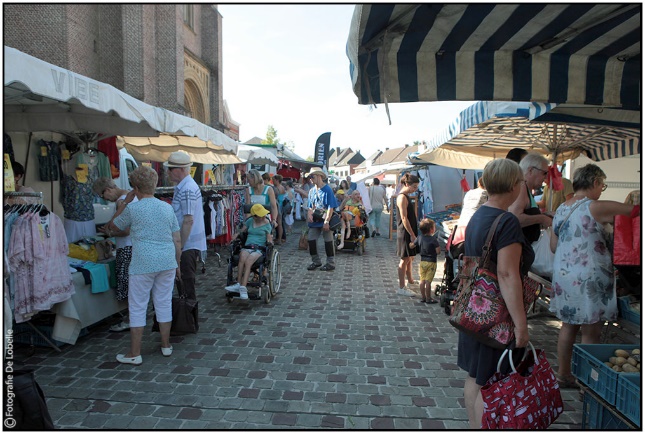 Realisaties:2- wekelijks krijgen alle bewoners de kans om te eten in het restaurant.Naar de markt/warenhuis gaan samen met de bewoners.Menu maken volgens thema.De gerechten worden geserveerd op bijpassend servies.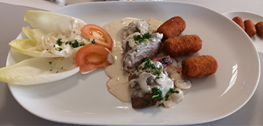 Toekomst:Kookboek maken.Zelfgemaakte producten verkopen.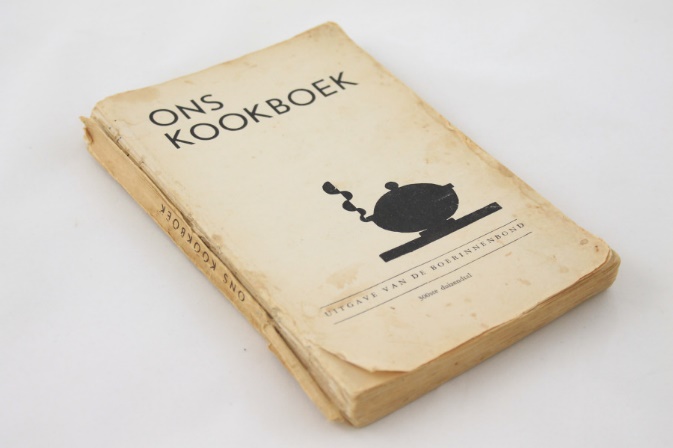 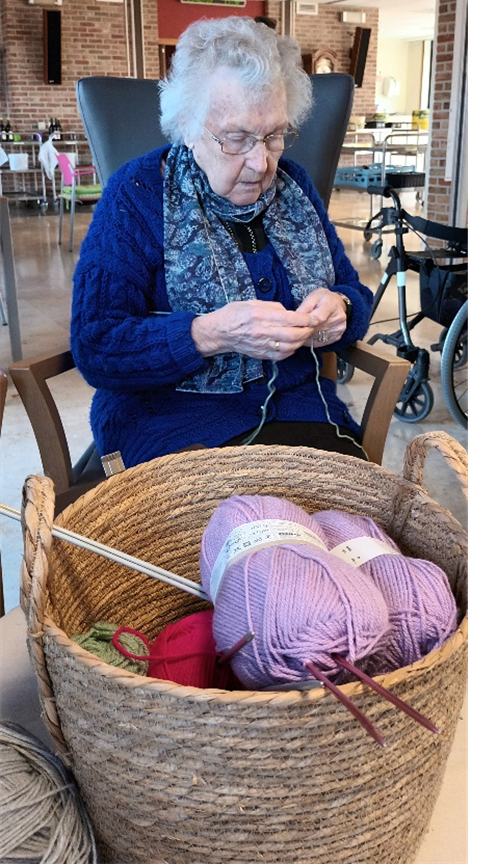 Doelstellingen:Samen het menu kiezen.De bewoners gaan mee om boodschappen.Naar de markt gaan om lokale. producten te kopen.Klassieke gerechten bereiden met de medebewoners.Samen eten in een huiselijke sfeer.Realisaties:2- wekelijks krijgen alle bewoners de kans om te eten in het restaurant.Naar de markt/warenhuis gaan samen met de bewoners.Menu maken volgens thema.De gerechten worden geserveerd op bijpassend servies.Toekomst:Kookboek maken.Zelfgemaakte producten verkopen.Doelstellingen:Samen het menu kiezen.De bewoners gaan mee om boodschappen.Naar de markt gaan om lokale. producten te kopen.Klassieke gerechten bereiden met de medebewoners.Samen eten in een huiselijke sfeer.Realisaties:2- wekelijks krijgen alle bewoners de kans om te eten in het restaurant.Naar de markt/warenhuis gaan samen met de bewoners.Menu maken volgens thema.De gerechten worden geserveerd op bijpassend servies.Toekomst:Kookboek maken.Zelfgemaakte producten verkopen.Doelstellingen:Samen het menu kiezen.De bewoners gaan mee om boodschappen.Naar de markt gaan om lokale. producten te kopen.Klassieke gerechten bereiden met de medebewoners.Samen eten in een huiselijke sfeer.Realisaties:2- wekelijks krijgen alle bewoners de kans om te eten in het restaurant.Naar de markt/warenhuis gaan samen met de bewoners.Menu maken volgens thema.De gerechten worden geserveerd op bijpassend servies.Toekomst:Kookboek maken.Zelfgemaakte producten verkopen.Doelstellingen:Samen het menu kiezen.De bewoners gaan mee om boodschappen.Naar de markt gaan om lokale. producten te kopen.Klassieke gerechten bereiden met de medebewoners.Samen eten in een huiselijke sfeer.Realisaties:2- wekelijks krijgen alle bewoners de kans om te eten in het restaurant.Naar de markt/warenhuis gaan samen met de bewoners.Menu maken volgens thema.De gerechten worden geserveerd op bijpassend servies.Toekomst:Kookboek maken.Zelfgemaakte producten verkopen.Doelstellingen:Samen het menu kiezen.De bewoners gaan mee om boodschappen.Naar de markt gaan om lokale. producten te kopen.Klassieke gerechten bereiden met de medebewoners.Samen eten in een huiselijke sfeer.Realisaties:2- wekelijks krijgen alle bewoners de kans om te eten in het restaurant.Naar de markt/warenhuis gaan samen met de bewoners.Menu maken volgens thema.De gerechten worden geserveerd op bijpassend servies.Toekomst:Kookboek maken.Zelfgemaakte producten verkopen.Doelstellingen:Samen het menu kiezen.De bewoners gaan mee om boodschappen.Naar de markt gaan om lokale. producten te kopen.Klassieke gerechten bereiden met de medebewoners.Samen eten in een huiselijke sfeer.Realisaties:2- wekelijks krijgen alle bewoners de kans om te eten in het restaurant.Naar de markt/warenhuis gaan samen met de bewoners.Menu maken volgens thema.De gerechten worden geserveerd op bijpassend servies.Toekomst:Kookboek maken.Zelfgemaakte producten verkopen.Doelstellingen:Samen het menu kiezen.De bewoners gaan mee om boodschappen.Naar de markt gaan om lokale. producten te kopen.Klassieke gerechten bereiden met de medebewoners.Samen eten in een huiselijke sfeer.Realisaties:2- wekelijks krijgen alle bewoners de kans om te eten in het restaurant.Naar de markt/warenhuis gaan samen met de bewoners.Menu maken volgens thema.De gerechten worden geserveerd op bijpassend servies.Toekomst:Kookboek maken.Zelfgemaakte producten verkopen.Doelstellingen:Samen het menu kiezen.De bewoners gaan mee om boodschappen.Naar de markt gaan om lokale. producten te kopen.Klassieke gerechten bereiden met de medebewoners.Samen eten in een huiselijke sfeer.Realisaties:2- wekelijks krijgen alle bewoners de kans om te eten in het restaurant.Naar de markt/warenhuis gaan samen met de bewoners.Menu maken volgens thema.De gerechten worden geserveerd op bijpassend servies.Toekomst:Kookboek maken.Zelfgemaakte producten verkopen.Doelstellingen:Samen het menu kiezen.De bewoners gaan mee om boodschappen.Naar de markt gaan om lokale. producten te kopen.Klassieke gerechten bereiden met de medebewoners.Samen eten in een huiselijke sfeer.Realisaties:2- wekelijks krijgen alle bewoners de kans om te eten in het restaurant.Naar de markt/warenhuis gaan samen met de bewoners.Menu maken volgens thema.De gerechten worden geserveerd op bijpassend servies.Toekomst:Kookboek maken.Zelfgemaakte producten verkopen.Doelstellingen:Samen het menu kiezen.De bewoners gaan mee om boodschappen.Naar de markt gaan om lokale. producten te kopen.Klassieke gerechten bereiden met de medebewoners.Samen eten in een huiselijke sfeer.Realisaties:2- wekelijks krijgen alle bewoners de kans om te eten in het restaurant.Naar de markt/warenhuis gaan samen met de bewoners.Menu maken volgens thema.De gerechten worden geserveerd op bijpassend servies.Toekomst:Kookboek maken.Zelfgemaakte producten verkopen.Doelstellingen:Samen het menu kiezen.De bewoners gaan mee om boodschappen.Naar de markt gaan om lokale. producten te kopen.Klassieke gerechten bereiden met de medebewoners.Samen eten in een huiselijke sfeer.Realisaties:2- wekelijks krijgen alle bewoners de kans om te eten in het restaurant.Naar de markt/warenhuis gaan samen met de bewoners.Menu maken volgens thema.De gerechten worden geserveerd op bijpassend servies.Toekomst:Kookboek maken.Zelfgemaakte producten verkopen.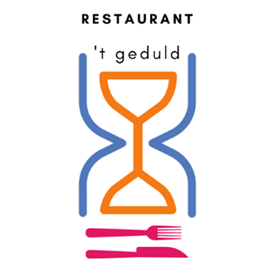 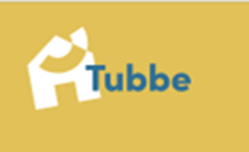 Contactgegevens:Zorgband Leie en ScheldeCampus LembergeTubbe in het KastanjebosVoor  meer info:Eka-kastanjebos.lemberge@zorgband.bet.a.v. Griet Waegebaert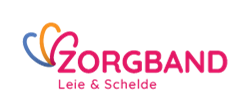 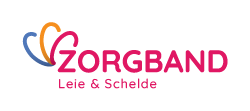 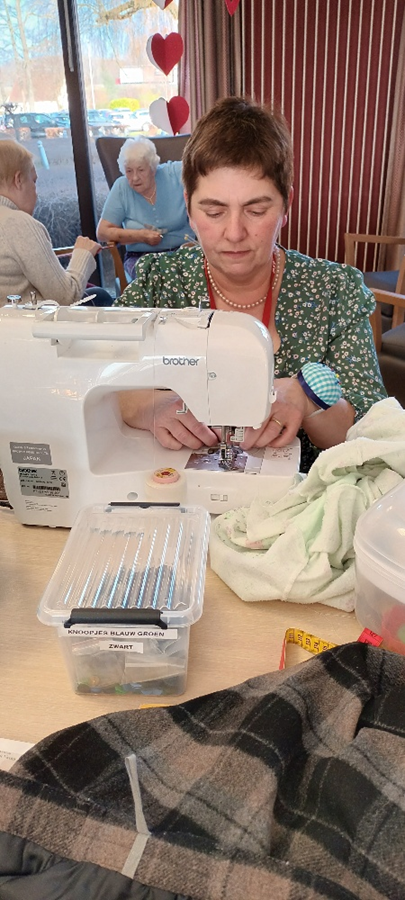 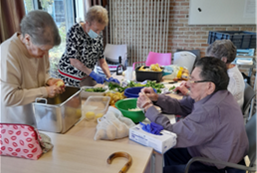 Restaurant ’t Geduld